P5/6 Newsletter     TERM 1 2021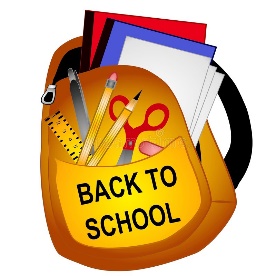 Welcome Back primary 5/6!  We hope you all had a super summer break and are well rested ready for another busy school year!We are looking forward to spending this term getting to know your child, building a positive relationship, so that we can provide a learning environment that will motivate and engage them. We are all settling in well to our new classes, finding our feet and learning our new routines.  If you have any queries or concerns contact me through seesaw, or the home-school diary.Maths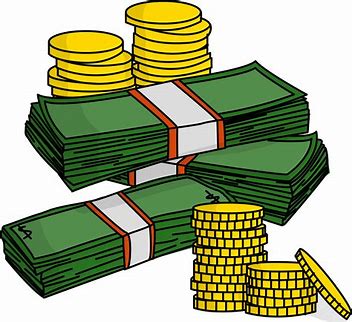 This term we will focus on money, place and value. Mental maths, times tables, and problem-solving with real-life examples will be used throughout to enhance life skills.     ReadingThrough reading groups we’ll progress our reading, including our new suite of Collins Big Cat reading scheme books. Home reading will be set by the teacher in your homework diary. 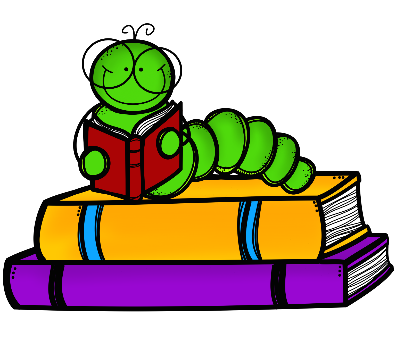 Topic - World War IIOur class topic this term will be looking at World War II. Within this topic we will be investigating the history, stories, and what it was like to live during and after the war, and how it affects our modern society. We’ll develop a range of skills, such as, research, co-operation, problem solving and leadership. 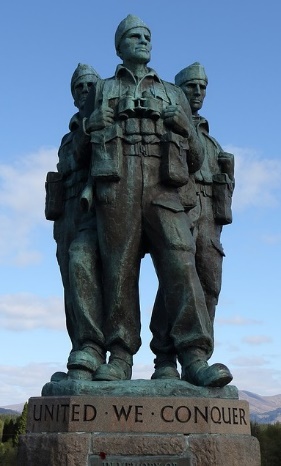 Homework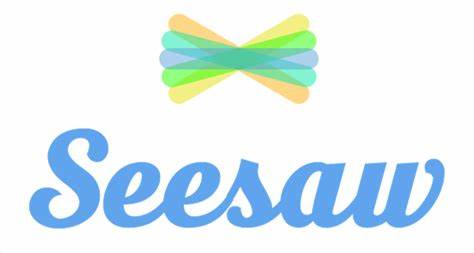 A termly spelling grid will be provided in Seesaw. Please don’t “respond” to this in Seesaw, as it’s for reference only. Weekly spelling words will be uploaded to Seesaw on a Monday. These are for learning throughout the week, and you can respond with a photo, video, or document.Seesaw- New pupil and parent logins can be found in your homework diary.GLOW- Logins have been written in diaries. Any other logins and passwords will be noted in diaries as needed. Opportunities to extend and consolidate learning through the term will also be added to Seesaw, linked to the in-class learning. Please ensure you have a water bottle and diary with you daily. As we are out in all weathers please bring a jacket with you, as the weather can be unpredictable at times.Best Wishes,Miss Houston and Mr Simpson.DayTimetable of Important informationMonSpelling words uploaded to Seesaw. TueForest schools every second Tuesday (wear waterproofs and gloves if you have)Starting Tue 24th August 2021. WedThursPE kit day (wear to school)Bring violin (for those with music tuition)FriPE kit day (wear to school) 